2 сентября 2018Маршрут выходного дня «Таинственный полуостров Краббе»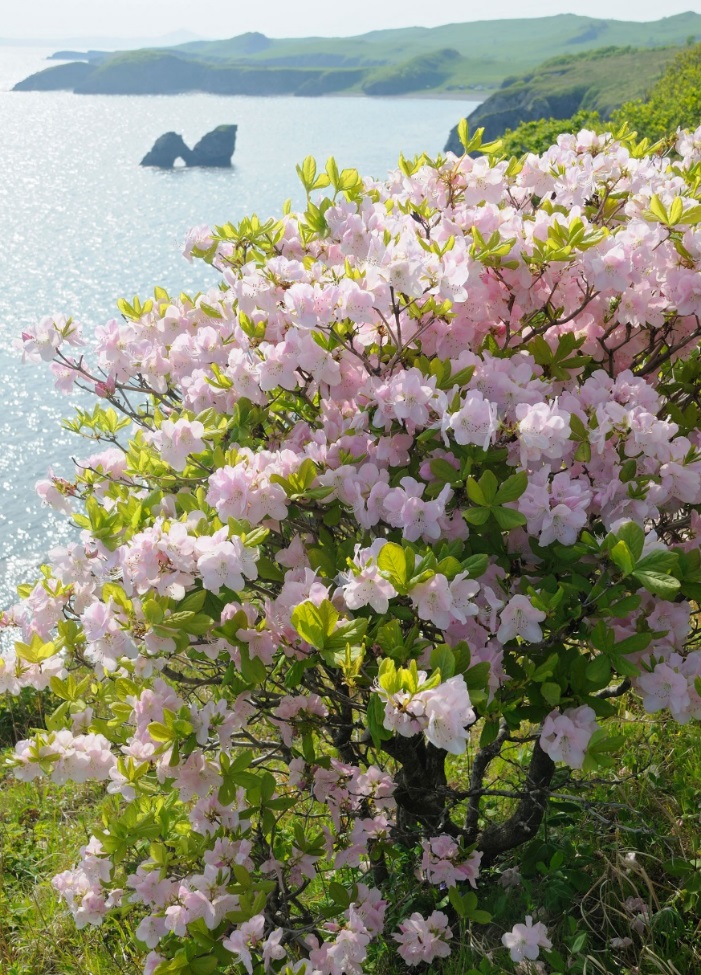 Полуостров Краббе расположен в Хасанском районе. Говорят, что на самом деле остров состоит из нескольких потухших вулканов, которые перестали действовать ещё 45-50 миллионов лет тому назад. На острове есть несколько бухт, каждая из которых обладает своей особенностью.Полуостров Краббе — удивительное, очень красивое место, имеющее практически первозданный вид: - уютные миниатюрные бухты с великолепными песчаными и галечными пляжами;- красивейшие, стоящие в море, отвесные скалы с гротами, арками и птичьими базарами;- знаменитые иловые лечебные грязи;- уникальная природа;- обилие морской живности;- чистая вода и краснокнижные растения.ПРОГРАММА:6:00 – 10:30	выезд из Владивостока на автобусе (от ост. Луговая) - с. Гвоздево - Владивосток. Путевая информация. Техническая остановка с. Барабаш. Пересадка в машину повышенной проходимости.10:30 – 11:30	трансфер на полуостров Краббе.11:30 – 17:00	пешеходная прогулка по полуострову Краббе. Посещение бухты Буевой, бухты Агатовой, скалы «Пьющая утка», мыса  и горы Дегера. Во время прогулки у нас будет обед из собственных продуктов на берегу моря и чаепитие.17:00 – 18:00	доставка машиной повышенной проходимости в с. Гвоздево к автобусу.18:00 – выезд во Владивосток. Ориентировочное время прибытия в город 22:30.В обслуживание входит:- транспортные расходы;- услуги руководителя группы;- страховка от несчастного случая.Внимание!!! Время в программе указано ориентировочно!!! И может меняться руководителем группы в зависимости от реально складывающейся обстановки!!!!!! Транспорт может быть заменен на проходимую машину из Владивостока!!!В тур с собой необходимо взять: удобную, спортивную одежду ;удобную обувь, не спадающую с ноги, с толстой подошвой. Не рекомендуется брать новую обувь;головной убор (кепку, панаму или бандану);купальник, полотенце;сланцы или сандали;солнцезащитные средства и очки;средство от насекомых;хобочка (пенка для сидения);индивидуальные лекарственные средства и средства личной гигиены;бутылку воды, термос с чаем и перекус.